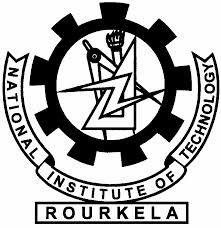 राष्ट्रीय प्रौद्योगिकी संस्थान राउरकेलाNational Institute of Technology Rourkelaबीजू पटनायक केन्द्रीय पुस्तकालयBiju Patnaik Central LibraryNEW ARRIVAL – BOOKSThe following new books (30.12.2013-03.01.2014) have been added to the library collection, these will be displayed in the current books display area (First Floor) for one week after that these will be placed on shelf. Reservation of displayed books can be made during display period.--------------------------------------------------------------------------------Accn No          Title Details                                          Status--------------------------------------------------------------------------------COMPUTER PROGRAMMING, PROGRAMS & DATA: 65717    005.1 WAL/ E                                                 On Display         Embedded software: the works / Walls, Colin.POLITICAL SCIENCE: 65763    320.01 HAW/U                                                 On Display         Understanding the political philosophers: from ancient         to modern times / Haworth , Alan.ECONOMICS OF LAND & ENERGY: 65738    333.714068 ALT/E                                             On Display         Environmental consulting fundamentals: investigation         and remediation / Alter, Benjamin.OTHER SOCIAL PROBLEMS & SERVICES: 65729    363.7394091632 JOH/R                                         On Display         Radioactivity and pollution in the nordic seas and         arctic region: observation, modeling, and simulation          / Johannessen, ola M.ALGEBRA: 65749    512.896 BRO/M                                                On Display         Matrix methods: applied linear algebra / Bronson,         Richard.ANALYSIS: 65721    515 DEN/A                                                    On Display         Advanced calculus: a transition to analysis / Dence,         Joseph B.PROBABILITIES & APPLIED MATHEMATICS: 65748    519.4 HOF/N                                                  On Display         Numerical methods for engineering and scientists:         revised and expanded / Hoffman, Joe D.65719    519.53 TAN/A                                                 On Display         Applied categorical and count data analysis / Tang,         Wan.PHYSICS: 65727    530.138 FAG/T                                                On Display         Transport phenomena in multiphase systems / Faghri,         Amir.65733    530.41 CAB/M                                                 On Display         Modern theories of many-particle systems in condensed         matter physics / Cabra, Daniel C., ed.CLASSICAL MECHANICS: 65732    531.382 SAD/E                                                On Display         Elasticity: theory, applications, and numerics / Sadd,         Martin H.FLUID MECHANICS: 
65751    532 KUN/F                                                    On Display         Fluid mechanics / Kundu, Pijush K.ANALYTICAL CHEMISTRY: 65672    543.56 SAU/H                                                 On Display         Handbook of fluorescence spectroscopy and imaging:         from single molecules to ensembles / Sauer, Markus.ORGANIC CHEMISTRY: 65736    547.7 YON/I                                                  On Display         Introduction to polymers / Young, Robert J.GEOLOGY: 65744    551.46 SHU/M                                                 On Display         Marine geochemistry / Schulz, Horst D., ed.PHYSIOLOGY & RELATED SUBJECTS: 65728    571.6 NEL/C                                                  On Display         Cell-cell junctions: a subject collection from Cold         Spring Harbor Persepectives in Biology / Nelson, James         W.65755    571.64 YEA/S                                                 On Display         Structure of biological membranes / Yeagle, Philip L.,         ed.BIOCHEMISTRY: 65756    572.633 BUC/O                                                On Display         Oxidative folding of peptides and proteins / Buchner,         Johannes, ed.65686    572.865 AVI/M                                                On Display         Measuring gene expression / Avison, Matthew B.GENETICS & EVOLUTION: 65745    576.5 LEW/G                                                  On Display         Genes ix international version / Lewin, Benjamin.65758    576.58 HED/G                                                 On Display         Genetics of populations / Hedrick, Philip W.ECOLOGY: 65699    577.0723 WHE/P                                               On Display         Practical field ecology: a project guide / Wheater, C.         Philip.HUMAN PHYSIOLOGY: 65759    612.39 BRO/N                                                 On Display         Nutritional biochemistry: [by] Tom Brody / BRODY ,TOM.PHARMACOLOGY: 65735    615.19 BAN/T                                                 On Display         Transdermal and intradermal delivery of therapeutic         agent: application of physical technology / Banga,         Ajay K.65737    615.19 FAN/C                                                 On Display         Colloids in drug delivery / Fanun, Monzer, ed.65761    615.9 PAT/C                                                  On Display         Comprehensive guide to the hazardous properties of         chemical substances / Patnaik, Pradyot.DISEASES:65731    616.079 MAK/P                                                On Display         Primer to the immune response: academic cell update          / Mak, W. Tak.65740    616.547 MUR/M                                                On Display         Topical nail products and ungual drug delivery          / Murthy, S. Narasimha, ed.ENGINEERING & ALLIED OPERATIONS: 65723    620.11223 GAO/D                                              On Display         Developments in high temperature corrosion and         protection of materials / Gao, Wei, ed.65716    620.1186 MOH/X                                               On Display         Xfem fracture analysis of composites / Mohammadi,         Soheil.APPLIED PHYSICS: 65730    621.392 ASH/D                                                On Display         Designer's guide to VHDL / Ashenden, Peter J.MINING & RELATED OPERATIONS: 65760    622.1592 GAD/A                                               On Display         Applied seismology: a comprehensive guide to seismic         theory and application / Gadallah , Mamdouh R.CIVIL ENGINEERING: 65725    624.15132 SHE/E                                              On Display         Empirical rock failure criteria / Sheorey , P.R.65762    624.15136 SHE/S                                              On Display         Soil-machine interactions: a finite element perspective          / Shen, Jie.65726    624.151363 AHM/A                                             On Display         Advanced reservoir management and engineering / Ahmed,         Tarek.65724    624.151363 CHO/G                                             On Display         Geotechnical slope analysis / Chowdhury, Robin.65715    624.19 GOE/U                                                 On Display         Underground infrastructures: planning, design, and         construction / Goel, R. K.ENGINEERING OF RAILROADS & ROADS: 65720    625.141 IND/A                                                On Display         Advanced rail geotechnology - ballasted track          / Indraratna , Buddhima.SANITARY & MUNICIPAL ENGINEERING: 65753    628.42 CHE/D                                                 On Display         Decontamination of heavy metals: processes,         mechanisms, and applications / Chen, Jiaping Paul.65746    628.44564 BOU/G                                              On Display         Geosynthetic clay liners for waste containment         facilities / Bouazza, Abdelmalek, ed.65754    628.53 HES/I                                                 On Display         Indoor air quality: the latest sampling and analytical         methods / Hess-kosa, Kathleen.MANAGEMENT: 65714    658.5 NWO/M                                                  On Display         Mechanical systems design handbook: modeling,         measurement, and control / Nwokah, Osita D.I.CHEMICAL ENGINEERING: 65757    660.28 ELH/S                                                 On Display         Sustainable design through process integration:         fundamentals and applications to industrial pollution         prevention, resour / El-halwagi , Mahmoud M.65683    660.2815 ROM/I                                         	 On Display         Introduction to process control / Romagnoli, Jose A.65718    660.2832 THE/C                                               On Display         Chemical reactor analysis and applications for the         practicing engineer / Theodore, Louis.65742    660.2842 SEA/S                                               On Display         Separation process principles / Seader, J. D.65747    660.6 MUK/P                                                  On Display         Process biotechnology fundamentals / Mukhopadhyay,         S.N.65750    660 FOL/I                                                    On Display         Introduction to chemical engineering analysis using         mathematica / Foley, Henry C.FOOD TECHNOLOGY: 65752    664.00286 ARV/W                                              On Display         Waste management for the food industries          / Arvanitoyannis, Ioannis S.For any query related to Books, please contact: D. P. TripathiAssistant LibrarianPhone: 2110RECENT ARRIVALS -INDIAN PRINT JOURNALSThe following issue(s) of Indian print journals are available in the Central Library (Periodical Display Area-First Floor).  ----------------------------------------------------------------------------  S.No.   Issue Details                                     Copies   Rcvd on  ----------------------------------------------------------------------------     1. Civil Engineering and Construction Review / Civil         Engineering and Construction Review.        26(12); Dec,2013                                            18/12/2013     2. Current Science / Indian Academy of Science (Current         Science Association).        105(10); 25 Nov,2013                                     2   9/12/2013     3. Indian Geotechnical Journal / Indian Geotechnical Society.        43(4); Oct,2013                                             31/12/2013     4. Indian Journal of Environmental Protection / Kalpana         Corporation.        33(12); Dec,2013                                            31/12/2013     5. Inside Outside (Megazine) / Business India Group.        342; Dec,2013                                               18/12/2013     6. International Journal of Earth Science and Engineering-IJEE          / CAFET-INNOVA Technical Society.        6(4); Aug,2013                                               3/01/2014        6(3); Jun,2013                                               9/12/2013     7. ITPI Journal / Institute of Town Planners.        10(3); Jul,2013                                              9/12/2013        10(2); Apr,2013                                              9/12/2013     8. Journal of Aerospace Science and Technologies / Journal of         Aerospace Science and Technologies.        65(4); Nov,2013                                              9/12/2013     9. Journal of Biosciences / Indian Academy of Science and         Springer.        38(4); Nov,2013                                              2/12/2013    10. Journal of the Institution of Engineers(India) Series         C:Mechnical Engg;Production Engg:Aerospace Engg:Marine        94(3); Jul,2013                                             31/12/2013           Engg. / The Institution of Engineers(India) & Springer.    11. Nano Digest / Nano Digest.        5(3); Nov,2013                                              18/12/2013    12. Pramana : Journal of Physics / Indian Academy of Science         and Springer.        81(6); Dec,2013                                              3/01/2014    13. Proceedings Mathematical Sciences / Indian Academy of         Sciences and Springer.        123(4); Nov,2013                                             3/01/2014    14. Proceedings of the Indian National Science Academy / Indian         National Science Academy.        79(4); Dec,2013                                             30/12/2013    15. Sadhana : Academy Proceedings in Engineering Sciences          / Indian Academy of Sciences and Springer.        38(4); Aug,2013                                              9/12/2013    16. Steel and Metallurgy / Mukherjee Infomedia Pvt.Ltd.        15(12); Dec,2013                                             9/12/2013    17. University News / Association of Indian Universities.        51(50); 17 Dec,2013                                         31/12/2013        51(49); 10 Dec,2013                                         26/12/2013        51(48); 3 Dec,2013                                          18/12/2013        51(47); 26 Nov,2013                                          9/12/2013        51(46); 19 Nov,2013                                          9/12/2013For any query related to Periodicals, please contact: D. K. PradhanAssistant LibrarianPhone: 2102